Математика.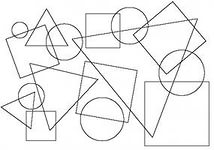 Тема: свойства предметов.Цели: определять  и называть свойства предметов (цвет, форма, размер…); группировать предметы по их свойствам.Домашнее задание:Нарисовать 3 квадрата так, чтобы они отличались размером и цветом.Нарисовать животное из геометрических фигур и раскрасить.Повторить названия месяцев.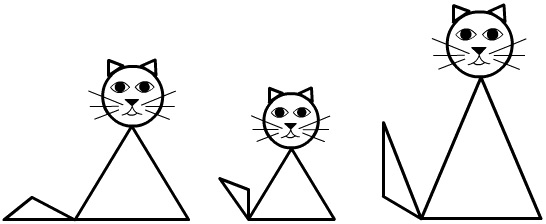 